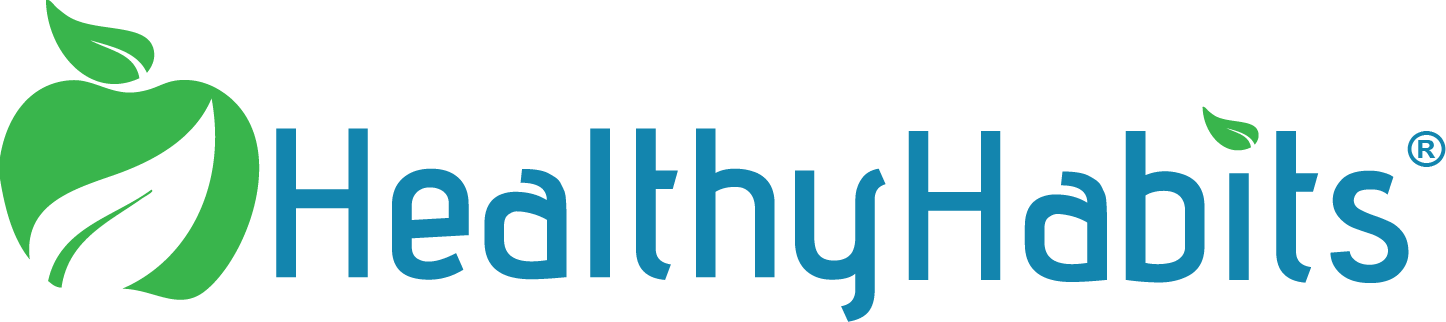 Lifestyle Change Program26 WeeksLose up to 60 Pounds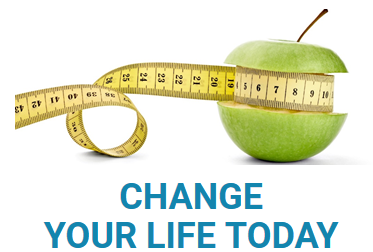 RETAIL PRICE $2,701.00Online Nutritional Support Sessions 26Medication Weeks6.5 Months 26Provider Visits  7Lipo Plus Injections52Diet Panel  1